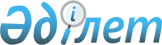 Қазақстан Республикасы Үкіметінің 1998 жылғы 29 сәуірдегі N 393 қаулысының күші жойылды деп тану туралыҚазақстан Республикасы Үкіметінің Қаулысы 2000 жылғы 13 сәуір N 568     Қазақстан Республикасының Үкіметі қаулы етеді:     1. "Жекелеген жекешелендірілген кәсіпорындардың берешектерін реттеу жөніндегі шаралар туралы" Қазақстан Республикасы Үкіметінің 1998 жылғы 29 сәуірдегі N 393  P980393_  қаулысының күші жойылды деп танылсын.     2. Осы қаулы қол қойылған күнінен бастап күшіне енеді.     Қазақстан Республикасының       Премьер-Министрі     Оқығандар:     Қобдалиева Н.М.     Орынбекова Д.К.       
					© 2012. Қазақстан Республикасы Әділет министрлігінің «Қазақстан Республикасының Заңнама және құқықтық ақпарат институты» ШЖҚ РМК
				